MEYLE Performance: MEYLE prosegue nella sua sponsorizzazione vincente degli sport motoristici e si appresta ad affrontare una stagione 2022 molto promettente	Amburgo, 13 aprile 2022. Per MEYLE, il legame con gli sport motoristici ha una lunga tradizione, dato che questi, quale campo di prova in condizioni reali, svolgono un ruolo assolutamente centrale per lo sviluppo dei prodotti. Anche per questo il produttore amburghese non vede l’ora che inizi la nuova stagione, per proseguire la sponsorizzazione delle squadre T3 Motorsport, SL Trucksport 30 e l’impegno nel campionato tedesco rally con Christian Riedemann. Oltre alla partenza di T3 Motorsport nell’ADAC GT Masters, la squadra corse parteciperà per la prima volta con un’Audi R8 LMS GT4 al DTM Trophy. I piloti potranno contare sulla competenza degli ingegneri MEYLE. Una cosa che merita particolare attenzione per MEYLE è il sostegno per un’altra stagione alla squadra Junior dell’Opel e-Rally, per dimostrare che sport motoristici e sostenibilità sono assolutamente conciliabili. T3 Motorsport: l’impegno principale di MEYLE prosegue	
Gli ingegneri MEYLE saranno presenti anche quest’anno alle gare, per far confluire le competenze e le conoscenze delle piste nello sviluppo di componenti interno all’azienda. Con ogni chilometro sul circuito vengono generati dati preziosi, fondamentali per lo sviluppo ulteriore e l’ottimizzazione dell’assortimento di prodotti MEYLE. Al riguardo, MEYLE lavora già da alcuni anni con la squadra T3 Motorsport di Dresda. Come già negli ultimi anni, la collaborazione con T3 Motorsport nell’ ADAC GT  Masters rappresenta la focalizzazione principale dell’impegno di sponsorizzazione. Quest’anno, la cooperazione debutterà con un’Audi R8 LMS GT4 nel DTM Trophy. Inoltre, la Lamborghini Huracán GT3 Evo correrà per la seconda volta di seguito nell’ADAC GT Masters per T3. Entrambi i veicoli conquistano con un nuovissimo design MEYLE. Anche i piloti sono già stati decisi: Max Paul rimane alla MEYLE in qualità di ambasciatore del marchio e riceve il sostegno del collaudatore Lamborghini Marco Mapelli. I due formano una coppia di piloti eccezionale, con la quale T3 spera di conquistare molti podi nelle gare di quest’anno. André Huschke, caposettore MEYLE per la gestione dei prodotti, l’ingegneria e la gestione dei dati, non vede l’ora che parta la nuova stagione: “MEYLE vuole essere al fianco di T3 Motorsport sui circuiti con i suoi esperti ingegneri, per creare i migliori presupposti per ottenere un veicolo tarato al meglio e realizzare delle prestazioni eccezionali”.SL Trucksport 30: Sascha Lenz al via ancora una volta con il camion “Nala”	
Nel 2021 il FIA European Truck Racing Championship è tornato a svolgersi regolarmente dopo la sosta dovuta alla pandemia. L’impegno per la sponsorizzazione con Sascha Lenz verrà proseguito anche quest’anno. Il vicecampione, che vorrebbe proseguire sulla scia dell’ultima stagione vincente con numerosi podi, è equipaggiato al meglio per riuscire nel suo intento con il camion “Nala”, dotato di 15 componenti MEYLE in grado di resistere senza problemi anche alle condizioni estreme delle gare dei camion. DRM & ADAC Opel e-Rally: MEYLE ha lo sguardo puntato sulle nuove tecnologie di propulsione		
Dopo l’ultima stagione vincente, prosegue anche l’impegno di MEYLE nel campionato tedesco rally con Christian Riedemann. Quale partner per la sponsorizzazione, nella cooperazione con Christian Riedemann MEYLE dà particolare valore alla squadra Junior gestita da quest’ultimo, che nella nuova stagione parteciperà per la seconda volta consecutiva all’ADAC Opel e-Rally. Lo scorso anno si è tenuta la prima edizione del campionato rally elettrico – MEYLE era in prima fila e rimane fedele allo spirito pionieristico del fondatore Wulf Gaertner, a sua volta appassionato pilota automobilistico. André Huschke spiega: “Con l’impegno nell’Opel e-Rally, MEYLE intende riaffermare questo spirito pionieristico con questa collaborazione, sviluppando dei componenti di qualità premium per le nuove tecnologie di propulsione e sostenendo al meglio il collegamento degli sport motoristici tradizionali con un futuro sostenibile”. 	
Le date delle gare:Le gare dell’ADAC GT Masters si svolgeranno in questi fine-settimana:Le gare potranno essere seguite in diretta sul canale televisivo NITRO o tramite le piattaforme YouTube e Facebook. Le gare del FIA European Truck Racing Championship si terranno a partire da maggio nei fine-settimana seguenti:Le gare della stagione potranno essere seguite anche quest’anno tramite diversi canali sui social media. Le gare dell’ADAC Opel-e Rally si terranno nei seguenti fine-settimana:Le gare della stagione potranno essere seguite anche quest’anno tramite diversi canali sui social media. Contatto: 
1.	Klenk & Hoursch AG, Frederic Barchfeld, tel.: +49 40 3020881 15, email: meyle@klenkhoursch.de
2. 	MEYLE AG, Benita Beissel, Tel.: +49 40 67506 7418, E-Mail: press@meyle.comL’azienda Sotto l’egida del marchio MEYLE, MEYLE AG sviluppa, produce e distribuisce ricambi di alta qualità per auto, furgoni e veicoli commerciali per l’aftermarket indipendente. Con le tre linee di prodotti MEYLE-ORIGINAL, MEYLE-PD e MEYLE-HD, MEYLE offre soluzioni e componenti su misura per ogni situazione e ogni tipo di conducente – dai competenti dipendenti di officine ai piloti di rally ambiziosi, agli appassionati di auto classiche e a tutti i conducenti e piloti di tutto il mondo, che devono fare affidamento sulla propria auto. MEYLE offre ai propri clienti oltre 24.000 pezzi di ricambio affidabili e ad alte prestazioni, prodotti nei propri stabilimenti e da partner di produzione selezionati. La gamma di prodotti MEYLE è molto ampia.	In tutto il mondo, nella rete dell’impresa, sono occupati circa 1.000 collaboratori, quasi 500 dei quali ad Amburgo, il centro logistico e la sede principale della nostra impresa. Insieme ai nostri partner commerciali, alle officine e ai nostri meccanici di autoveicoli in 120 Paesi, operiamo per garantire che i clienti possano contare su componenti e soluzioni di qualità, aiutando così le officine a divenire il DRIVER’S BEST FRIEND.MEYLE e la sostenibilità	
La sede centrale di Amburgo è certificata CO2 neutral dall’organizzazione no profit “Klima ohne Grenzen” (Climate without Borders). Per compensare le emissioni abbiamo contribuito alla realizzazione di 2 progetti di protezione del clima in Africa, entrambi certificati da Gold Standard: stufe da cucina efficienti in Uganda ed elettricità da energia idroelettrica in Tanzania. 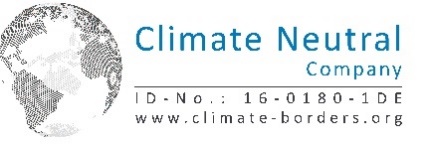 Siete anche invitati a seguirci sui nostri canali sui social media: Instagram, Facebook, LinkedIn e YouTube. We process your address data on the basis of your declaration of consent ("Consent to the processing of your data"). If you would like us to stop using your e-mail address to send you information of this kind in the future, you can object to processing for this purpose. We will of course take this into account in future actions. You can send your objection informally in writing to MEYLE AG, Merkurring 111, 22143 Hamburg or to the following e-mail address: press@meyle.com. However, as we plan our campaigns in advance, you may still receive information from us within a period of up to 21 days from the date of your objection. We ask for your understanding.22 – 24 aprile 2022Motorsport Arena Oschersleben (DE)20 – 22 maggio 2022Red Bull Ring (A)24 – 26 giugno 2022Circuit Zandvoort (NL)05 – 07 agosto 2022Nürburgring (DE)19 – 21 agosto 2022Lausitzring (DE)23 – 25 settembre 2022Sachsenring (DE)21 – 23 ottobre 2022Hockenheimring (DE)20 – 22 maggio 2022Misano (IT)Misano (IT)10 – 12 giugno 2022Hungaro Ring (HUN)Hungaro Ring (HUN)15 – 17 luglio 2022Nürburgring (DE)Nürburgring (DE)02 – 04 settembre 2022Most (CZ)Most (CZ)09 – 11 settembre 2022Zolder (BE)Zolder (BE)23 – 25 settembre 2022Le Mans (FR)Le Mans (FR)01 – 02 ottobre 2022Jarama (ES)06 – 07 maggio 2022Sulingen (DE)20 – 21 maggio 2022Eindhoven (NL)10 – 11 giugno 2022Lübbecke (DE)14 – 16 luglio 2022Weiz (AT)19 – 20 agosto 2022St. Wendel (DE)08 – 10 settembre 2022Morzine (FR)14 – 15 ottobre 2022 Freyung (DE)